                               Заявка на бронирование апартамента                             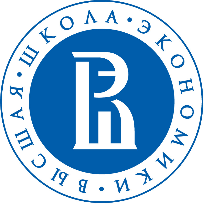 *Обращаем Ваше внимание, что при заселении Вам необходимо внести обеспечительный платеж (залог), который возвращается при выезде. Так же при выезде необходимо совершить обязательный платеж за уборку номера.Ф.И.О.ГражданствоОП, курсКонтактный телефонПочтаПериод проживания:-долгосрочный;-краткосрочный.Адрес желаемого апартамента (Социалистическая/Хошимина)Планируемое количество проживающихПланируемая дата заездаПланируемая дата выездаДополнительная информация